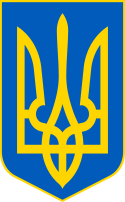 У К Р А Ї Н ААВАНГАРДІВСЬКА СЕЛИЩНА  РАДАОДЕСЬКОГО РАЙОНУ ОДЕСЬКОЇ ОБЛАСТІР І Ш Е Н Н Я    Розглянувши технічні документації із землеустрою щодо інвентаризації земель комунальної власності Авангардівської територіальної громади, розроблені ФОП Марінов О.Л. (кваліфікаційний сертифікат № 011928 від 13.03.2015), враховуючи пропозиції Постійної комісії селищної ради з питань земельних відносин, природокористування, охорони пам’яток, історичного середовища та екологічної політики, керуючись ст.ст. 12, 20, 78, 83, 122, 186 Земельного кодексу України, пунктом 34 частини 1 ст. 26 Закону України «Про місцеве самоврядування в Україні», ст.19, 25, 57 Закону України «Про землеустрій», Авангардівська селищна рада вирішила:  1. Затвердити «Технічну документацію із землеустрою щодо інвентаризації земель Авангардівської територіальної громади Одеського району Одеської області для будівництва та обслуговування захисних споруд цивільного захисту, земельна ділянка за місцем розташування: селище Радісне, вул. Артилерійська».2. Виконавчому органу Авангардівської селищної ради зареєструвати відповідно до діючого законодавства земельну ділянку загальною площею 0,8974 га, кадастровий номер 5121056800:01:001:0341, з цільовим призначенням 03.15 -  Для будівництва та обслуговування інших будівель громадської забудови, місце розташування якої: Одеська область, Одеський район, селище Радісне, вул. Артилерійська.3. Затвердити «Технічну документацію із землеустрою щодо інвентаризації земель Авангардівської територіальної громади Одеського району Одеської області, книга 7, земельна ділянка за місцем розташування: с.Прилиманське, вулиця Восточна».4. Виконавчому органу Авангардівської селищної ради зареєструвати відповідно до діючого законодавства земельну ділянку загальною площею 0,5407 га, кадастровий номер 5123783500:02:002:2375, з цільовим призначенням 03.15 -  Для будівництва та обслуговування інших будівель № 2063 -VІІІвід 23.06.2023 р.громадської забудови, місце розташування якої: Одеська область, Одеський район, с.Прилиманське, вулиця Восточна.5. Контроль за виконанням рішення покласти на постійну комісію з питань земельних відносин, природокористування, охорони пам’яток, історичного середовища та екологічної політики.Селищний голова                                                         Сергій ХРУСТОВСЬКИЙ№ 2063 -VІІІвід 23.06.2023 р.Про затвердження технічної документації із землеустрою щодо інвентаризації земель